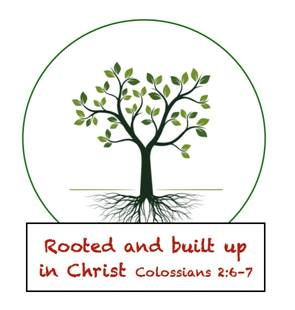 January 07, 2020,Greetings Senior Kindergarten Parents and Friends,I hope everyone had a safe and wonderful Christmas and New Year’s. Thank you so much for your generosity during the holiday season. I am very blessed to have so many caring families in my life. As we move into the second half of the school year, I will be focusing on 1st grade readiness, in addition to academic readiness. This will include having students work together to resolve issues both academically and socially.  Reading:  This week we will have a review of unit 4 week 1 (this is where we were before break) and a general review of sight words, blending, and skill levels.  Math:  This week we will review topic 6 and possibly have a topic assessment (depending on how the review goes).Science:  Although the weather has been mild, we are in flu season. We will learn easy ways to keep germs away.Religion:  This week we will begin learning the meaning of each petition of the Lord’s Prayer. We will discuss each section of the prayer as we learn it, so that the children understand why this prayer is so important to us. Moving forward the prayer will become a part of our daily worship.Other Items:We have used an unbelievable amount of crayons and pencils this year. I have purchased more pencils for our class, but I have not been able to find a sale on crayons to provide a box for each student. If you could purchase a box of 24 (no bigger, please) crayons for your child’s use, it would be a great help. Although the weather has been mild over the last few weeks, it is winter and flu season. We will be going outside daily for recess and we need to be prepared for sudden changes. Please make sure your child has a hat, gloves, and any other weather appropriate outer wear daily. It is also a good time to ensure that your child has a full change of winter clothes at school, including socks and underwear.Please email me any pictures you took of the Christmas pageant. My husband and I are working a possible Grace Evening project and I need as many pictures of the Senior Kindergarten class as possible. Thanks in advance.Important Dates: 01/10-Hot Lunch & School Spirit Day01/20-Dr.Martin Luther King Day (no school)01/24-Hot Lunch & School Spirit DayHave a Great WeekIn Him Who Loves Us AllJackie Johnson-Lindmark                                                                 